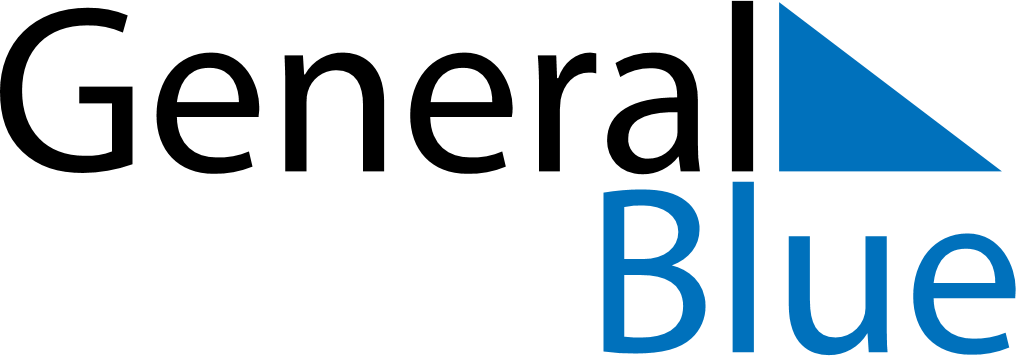 February 2021February 2021February 2021February 2021February 2021February 2021SerbiaSerbiaSerbiaSerbiaSerbiaSerbiaSundayMondayTuesdayWednesdayThursdayFridaySaturday1234567891011121314151617181920Statehood DayStatehood Day2122232425262728NOTES